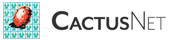 APPLICATION FORMFAO-ICARDA CACTUSNETVACANT POSITION (Regional or Thematic)Name: ……………………………………………………………………………………………………………….……………………………Nationality: …………………………………………………………………………………………………………………………………….Current Institution and Position: ……………………………………………………………………………………………………Date of Birth (for those applying for the Youth position): …………………………………..…………………………..Title and/or academic degree: …………………………………………………………………………..……………………………Field of specialization: ……………………………………………………………………………………………………………………Please mark with an X in the box for the position you are applying for. Regional Coordinators:Mediterranean Region Research Team Coordinators:Genetic resources and conservation Youth  (≤ 35 years old)Brief summary of your professional experience (maximum 250 words):Please attach your C Vitae (max. 5 pages).Please send the Application form, C Vitae and a reference letter from one of the current International Steering Committee members by April 15, 2023 to the mail: cactusnet2023@gmail.com Note: More information about the role of the Regional and Thematic Coordinators are available in the FAO-ICARDA Constitutions: Click here 